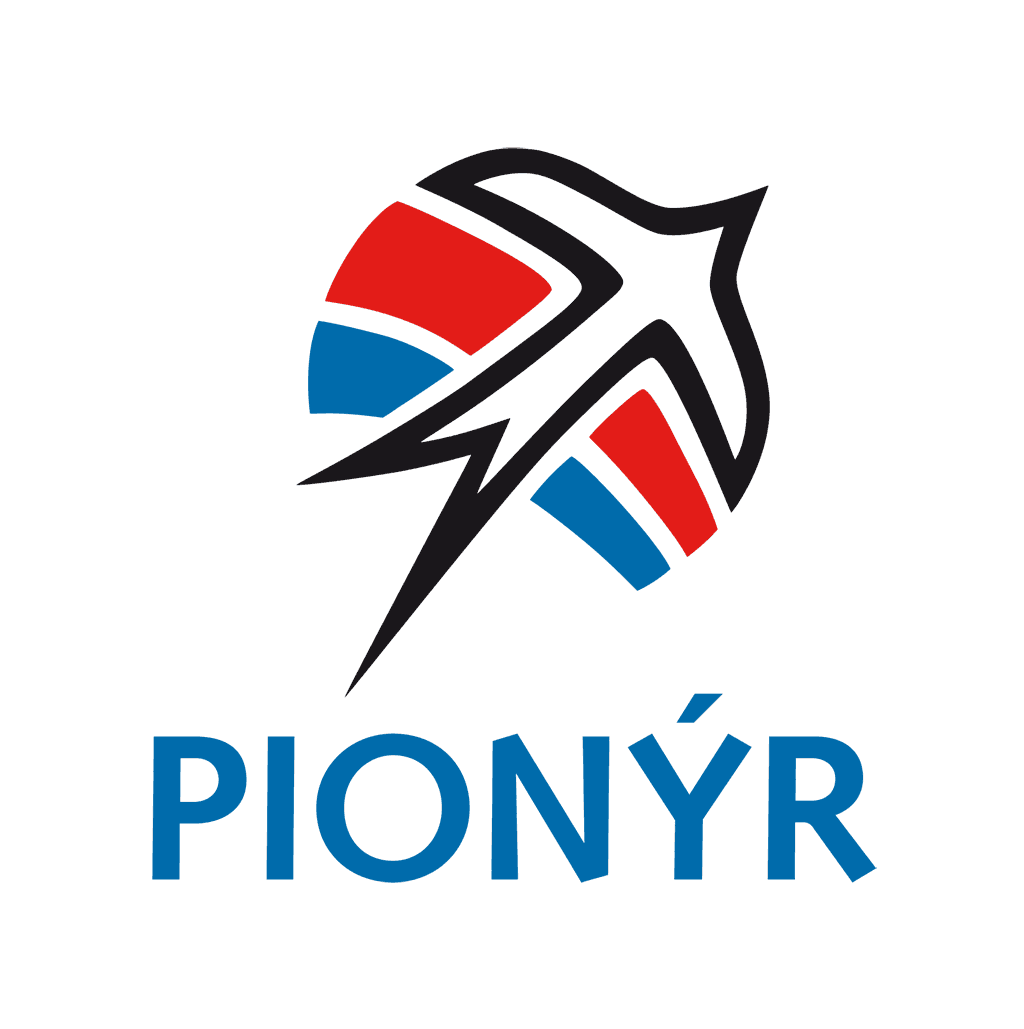 …. trocha informací ke splutí řeky Vltavy 7. – 9.6.2019. Vlastně itinerář.Odjezd z J.H.  v pátek 7.6.2019 . Sraz v 7.00 u klubovny.Příjezd do Vyššího Brodu cca 9.00, „přebalení“ do sudů, zkouška plavbyOdplutí směr kemp U Fíka 10.00, ve 12 zastávka na oběd z vlastních zásob v nějakém kempu (kdo chce, může si koupit oběd na místě) Připlutí do kempu U Fíka, ubytování v chatkách, večeře v kempu, přespáníV sobotu vstáváme v 8.00,  připravíme si snídani,  odplutí směr Český Krumlov v 10.00Zastávka na oběd v kempu Nové spolí v cca 12.00Konec plavby v kempu Český Krumlov asi v 16.00Návrat v sobotu 8.6.2019 . Čas upřesníme, ale cca 18 - 19.00A teď k tomu co s sebou:Spacák, věci na spaní (může být v noci chladno)Páteční oběd, svačinu, něco k pitíDostatek oblečení – kdyby bylo vedro a nebo kdyby byla zima a nebo kdyby bylo tak akorátBoty do lodě – stačí nějaké starší tenisky, něco co se může namáčet – ne pantofle!!! Bota musí držet na noze!!pláštěnkuBoty na přezutí, klidně dvojePeníze na páteční večeři v kempuPeníze na sobotní oběd v kempuSobotní snídani, pití na oba dny připravíme myPři balení rozdělte, prosím, věci na dvě části – ta větší do nějaké tašky, která zůstane v kempu a menší igelitka s trochou věcí na převlečení, kterou šoupneme do sudu. Každá dvojice bude mít k dispozici sud na věci. Tedy do sudu přímo v kempu dáme ideálně: věci na převlečení, páteční oběd, svačina, něco málo k pití, pláštěnku.Spíme v chatkách pro 4 osoby.A teď peníze: půjčení lodi, vesty, pádla (170/den) 340, ubytování v kempu 180. Pár peněz na večeři a oběd v kempu – cca 300 Kč!!! Přihláška k plavbě nejpozději do 10.5.2019 !!!V případě odhlášení bude storno poplatek v ceně kempu a pronájmu vybavení.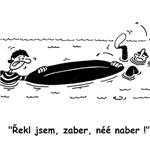 